Załącznik nr. 5WYKAZ WYKONANYCH DOSTAW / USŁUG.Nazwa wykonawcy	.................................................................................................Adres wykonawcy	.................................................................................................Miejscowość ................................................			Data .....................Wykaz wykonanych, a w przypadku świadczeń okresowych lub ciągłych również wykonywanych, dostaw / usług w zakresie niezbędnym do wykazania spełniania warunku wiedzy i doświadczenia w okresie ostatnich trzech lat licząc od dnia złożenia oferty, a jeżeli okres prowadzenia działalności jest krótszy - w tym okresie, z podaniem ich wartości, przedmiotu, dat wykonania i odbiorców, oraz załączeniem dokumentu potwierdzającego, że te dostawy lub usługi zostały wykonane lub są wykonywane należycie wymagany jest w celu potwierdzenia, że wykonawca posiada niezbędną wiedzę oraz doświadczenie.Do wykazu należy dołączyć dokumenty potwierdzające, że wykazane dostawy / usługi zostały wykonane lub są wykonywane należycie.Jeżeli wykonawca polega na wiedzy i doświadczeniu innych podmiotów należy do powyższego wykazu dołączyć pisemne zobowiązania tych podmiotów do oddania do dyspozycji niezbędnych zasobów na okres korzystania z nich przy wykonywaniu zamówienia.................................................................................(data i czytelny podpis wykonawcy)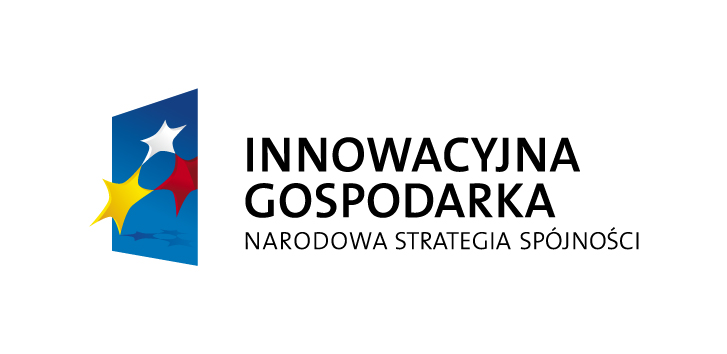 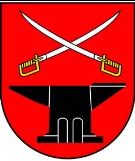 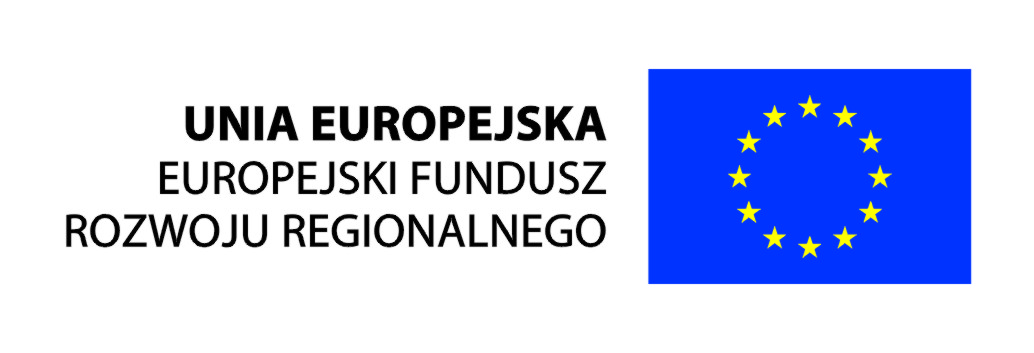 Lp.OdbiorcaData wykonania.Przedmiot wykonanej usługi / dostawyWartość12 3 4 5 